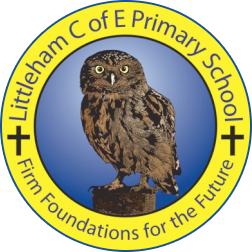 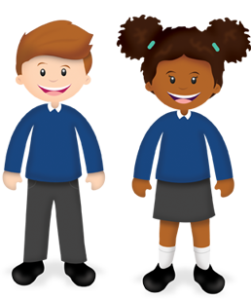 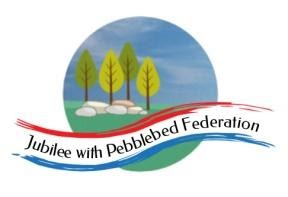 Year: 6Wk beg: 16/11/20Lesson OneLesson TwoLesson ThreeLesson FourLesson FourLesson FourLesson FiveMondayReading – Own book.Spellings – sheet taken homeRead The Shadow Plan an imitation of the story.What could change?The characters.The object found. A coin, a statue, a potThe reason for the object being there. A sacrifice long agoWhere it was left it for safety.What created the atmosphere of fear? Wolves, storm, different shadows, owls, thunder/ lightning MathsPRACTISE TABLESI can name 3-d shapes and know their properties.https://classroom.thenational.academy/lessons/coordinates-and-shapes-to-recognise-3-d-shapes-crup8r MathsPRACTISE TABLESI can name 3-d shapes and know their properties.https://classroom.thenational.academy/lessons/coordinates-and-shapes-to-recognise-3-d-shapes-crup8r Project Hola MexicoI know about the Maya civilization.Research the Maya using BBC Bitesize. Find out about some of the following:When they were aroundWhere they livedWorshipFoodTraditions/ceremoniesFarmingProject Hola MexicoI know about the Maya civilization.Research the Maya using BBC Bitesize. Find out about some of the following:When they were aroundWhere they livedWorshipFoodTraditions/ceremoniesFarmingProject Hola MexicoI know about the Maya civilization.Research the Maya using BBC Bitesize. Find out about some of the following:When they were aroundWhere they livedWorshipFoodTraditions/ceremoniesFarmingProject Hola MexicoI know about the Maya civilization.Research the Maya using BBC Bitesize. Find out about some of the following:When they were aroundWhere they livedWorshipFoodTraditions/ceremoniesFarmingTuesdayReading – Own book.Spellings – sheet taken home  The Shadow CageStart drafting your story. Plan out the separate parts.Opening – finding the object. Where? Who? What did they think of it?Paragraph 1 Showing it at home and giving it to someone.Paragraph 2 Someone wanting it and trading something.Paragraph 3 At school or work. Forgetting it.Paragraph 5 Going back to get it. Atmosphere of fear and feeling scared needs developing. Simile, metaphors, personificationParagraph 6 Being ‘rescued’ and finding out more about the object.MathsI can name 3-d shapes and know their properties.I can group similar 3-d shapes based on these properties.https://classroom.thenational.academy/lessons/coordinates-and-shapes-to-recognise-nets-of-3d-shapes-crvk2r PRACTISE TABLESMathsI can name 3-d shapes and know their properties.I can group similar 3-d shapes based on these properties.https://classroom.thenational.academy/lessons/coordinates-and-shapes-to-recognise-nets-of-3d-shapes-crvk2r PRACTISE TABLESREWhy do some people believe in God and others don’t?Try to think of some reasons for this.MFLI am learning Spanish numbershttps://www.youtube.com/watch?v=8fPF1eGvLLM I know Spanish greetingshttps://www.primaryresources.co.uk/mfl/mfl_spanish.htm MFLI am learning Spanish numbershttps://www.youtube.com/watch?v=8fPF1eGvLLM I know Spanish greetingshttps://www.primaryresources.co.uk/mfl/mfl_spanish.htm MFLI am learning Spanish numbershttps://www.youtube.com/watch?v=8fPF1eGvLLM I know Spanish greetingshttps://www.primaryresources.co.uk/mfl/mfl_spanish.htm WednesdayReading – Own book.Spellings – sheet taken home Story continued.Think about examples of fronted adverbials of time and place to start new paragraphs.Look up the use of the semi-colon and colon.https://www.theschoolrun.com/what-is-a-semi-colon#:~:text=A%20semi%2Dcolon%20is%20a,a%20subject%20and%20an%20object. Maths LO I can identify nets of some 3-d shapes.https://classroom.thenational.academy/lessons/coordinates-and-shapes-to-solve-problems-involving-3d-shapes-71hkgd PRACTISE TABLESMaths LO I can identify nets of some 3-d shapes.https://classroom.thenational.academy/lessons/coordinates-and-shapes-to-solve-problems-involving-3d-shapes-71hkgd PRACTISE TABLESComputingIf you can access Scratch, create a game similar to one you did earlier last year.ComputingIf you can access Scratch, create a game similar to one you did earlier last year.ComputingIf you can access Scratch, create a game similar to one you did earlier last year.ComputingIf you can access Scratch, create a game similar to one you did earlier last year.ThursdayReading – Own book.Spellings – sheet taken homehttps://www.theschoolrun.com/what-are-fronted-adverbials Last day on story.Have you created atmosphere? Have you started new paragraphs with adverbials of time or place? Later that day …….  At the park……Capital letters, full stops.Maths LO PRACTISE TABLES AND DIVISION RELATED TO THEMMaths LO PRACTISE TABLES AND DIVISION RELATED TO THEMPSHEhttps://classroom.thenational.academy/lessons/community-care-cctp8cPSHEhttps://classroom.thenational.academy/lessons/community-care-cctp8cPEFitness – push-ups, squats, leg drives, star jumps, shuttle runs.PEFitness – push-ups, squats, leg drives, star jumps, shuttle runs.FridayReading – Own book.Spellings – sheet taken homeMathsTransum Arithmetic3-d shapehttps://www.transum.org/go/default_by_Topic.aspPRACTISE TABLESMathsTransum Arithmetic3-d shapehttps://www.transum.org/go/default_by_Topic.aspPRACTISE TABLESProject Continue with The MayaMaybe you could draw one of the Gods or a pyramid or even one of the masks used.Look for similarities between the Maya and the Ancient Egyptians whom you studied a couple of years ago.Project Continue with The MayaMaybe you could draw one of the Gods or a pyramid or even one of the masks used.Look for similarities between the Maya and the Ancient Egyptians whom you studied a couple of years ago.Project Continue with The MayaMaybe you could draw one of the Gods or a pyramid or even one of the masks used.Look for similarities between the Maya and the Ancient Egyptians whom you studied a couple of years ago.Project Continue with The MayaMaybe you could draw one of the Gods or a pyramid or even one of the masks used.Look for similarities between the Maya and the Ancient Egyptians whom you studied a couple of years ago.